KENDRIYA  VIDYALAYABAKLOH  CANTT.(H.P)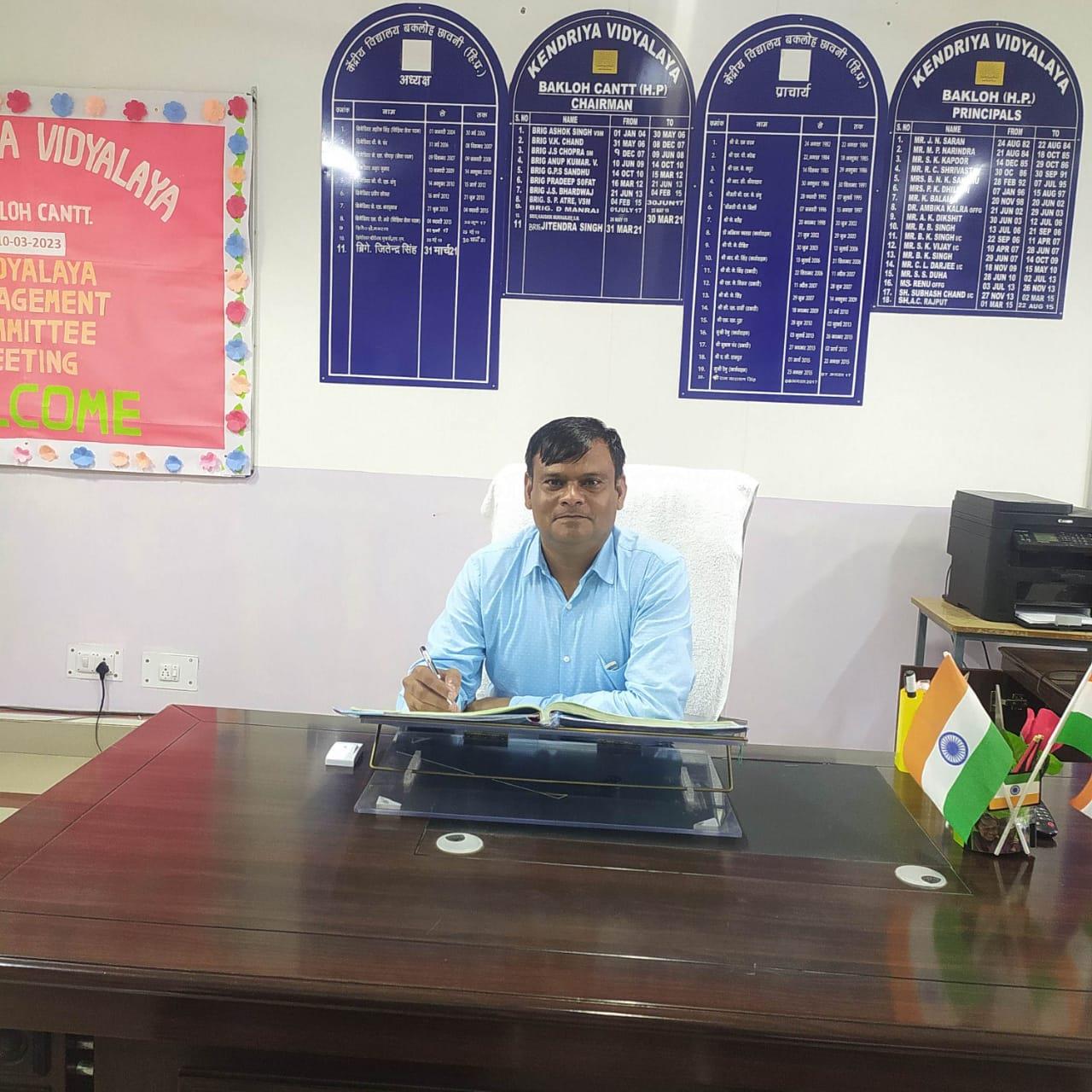               MR. ANIL KUMAR                PRINCIPAL              K.V. BAKLOH   ACTIVITIES:-    SPORTS ACTIVITIES	* cubs and bulbul       CCA ACTIVITIES	  	                  funday activities         FLN ACTIVITIESCca activitiesSports activitiesFln activitiesFunday activitiesCubs and bulbul activities